PENGEMBANGAN KARAKTER PESERTA DIDIK MELALUI KEGIATAN MENTORING(Studi Kasus di SD IT Ibadurrahman Kecamatan Cipedes Kota Tasikmalaya)SKRIPSIDiajukan untuk memenuhi sebagian 
syarat memperoleh gelar SarjanaPendidikan
Program Studi Pendidikan Guru Sekolah Dasar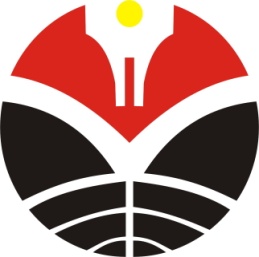 OlehTIKA ASTRIANA1004190PROGRAM STUDI PENDIDIKAN GURU SEKOLAH DASARUNIVERSITAS PENDIDIKAN INDONESIAKAMPUS TASIKMALAYA2014PENGEMBANGAN KARAKTER PESERTA DIDIK MELALUI KEGIATAN MENTORING
(Studi Kasus di SD IT Ibadurrahman Kecamatan Cipedes Kota Tasikmalaya)oleh
Tika AstrianaSebuah skripsi yang diajukan untuk memenuhi salahsatu syarat memperoleh gelar Sarjana Pendidikan pada Program Studi Pendidikan Guru Sekolah Dasar© Tika Astriana 2014Universitas Pendidikan IndonesiaJuni 2014Hak Cipta dilindungi Undang-Undang.Skripsi ini tidak boleh diperbanyak seluruhnya atau sebagian, dengan dicetak ulang, difotokopi, atau cara lainnya tanpa ijin dari penulis.LEMBAR PENGESAHAN TIKA ASTRIANAPENGEMBANGAN KARAKTER PESERTA DIDIK MELALUI KEGIATAN MENTORING(Studi Kasus di SD IT Ibadurrahman Kecamatan Cipedes Kota Tasikmalaya)DISETUJUI DAN DISAHKAN OLEH
PEMBIMBING:Pembimbing I,Dindin Abdul Muiz L, S.Si., SE. M.Pd.NIP 197901132005011003Pembimbing IIDra. Hj. Ade Rokhayati, M.Pd.NIP 195201011982112001Diketahui oleh,Ketua Program Studi PGSDUPI Kampus TasikmalayaDrs. Rustono WS, M.Pd.NIP195206281981031001